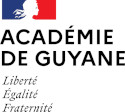 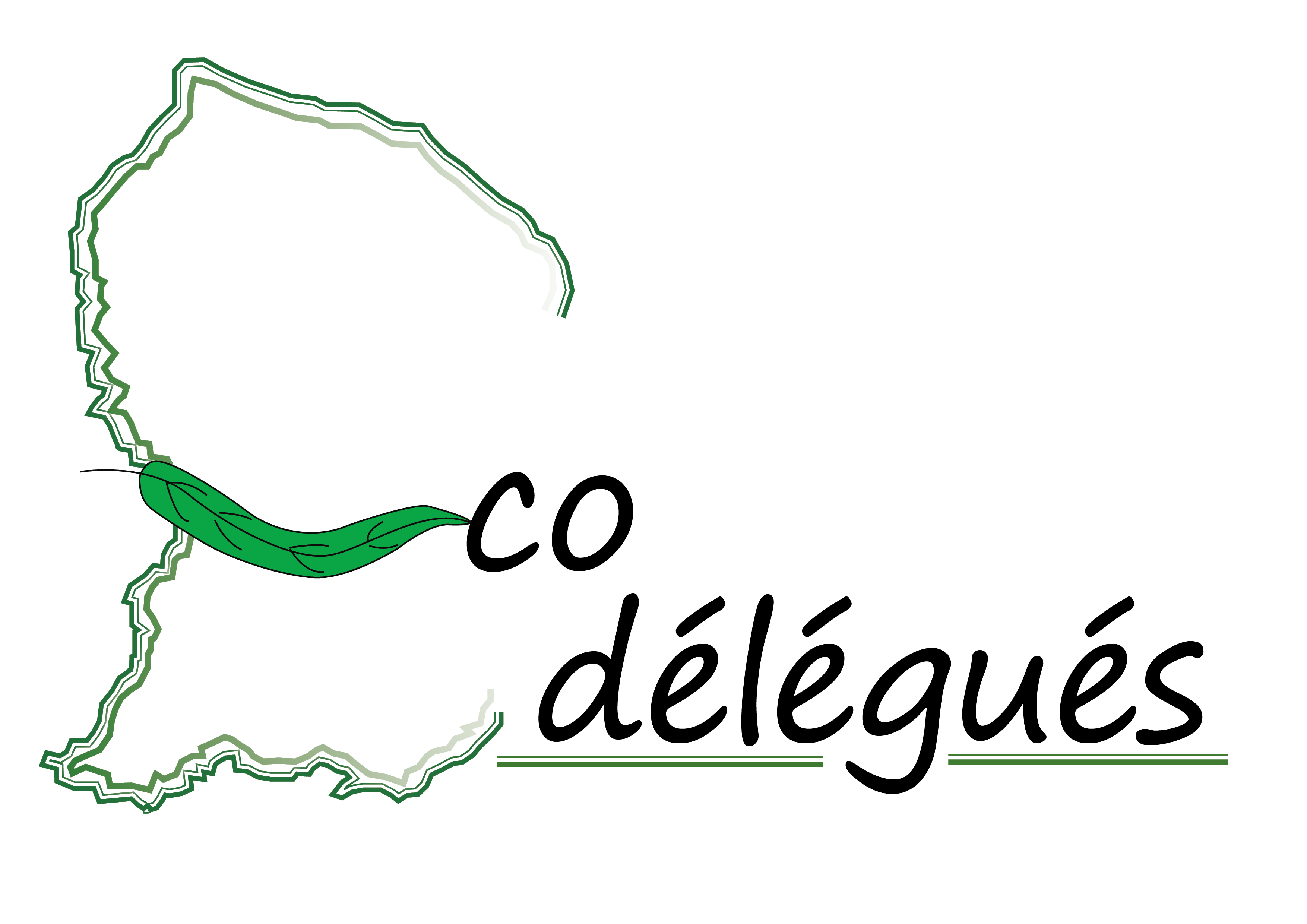 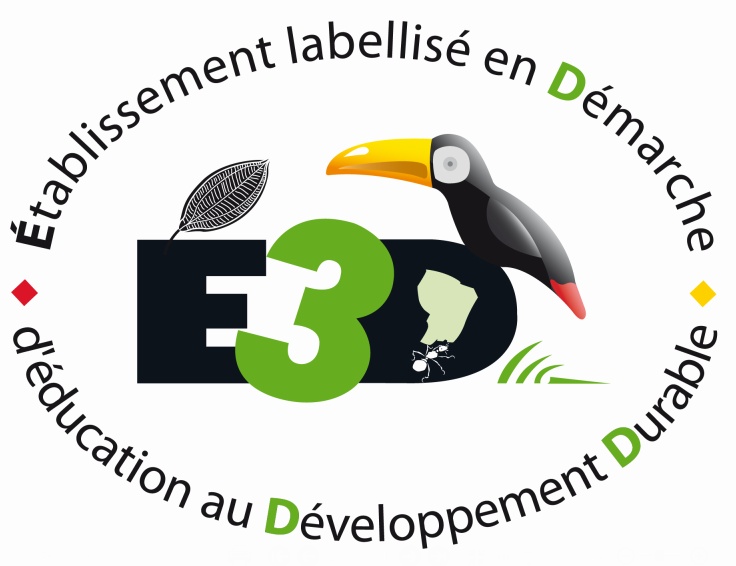 FORMULAIRE DE CANDIDATURE E3D 2023/2024ETABLISSEMENT OU ECOLEÀ déposer en suivant le lien, accompagné du projet d’établissement et du plan d’action.Lien de dépôt des candidatures : labeldevdurableIdentification de l’établissementNom de l’établissement :Chef d’établissement : Nombre d’élèves dans l’établissement :Adresse :Code postal :Commune :Référent.e (Nom, Prénom, Fonction) : Labellisation actuelle et demandéeL’établissement est-il déjà labellisé E3D ?□ Oui  □ NonSi oui, quel est le niveau en cours ?□ 1   □ 2   □ 3Si oui, en quelle année a été attribué le dernier niveau de labellisation ?Quel est le niveau visé par cette candidature ? □ 1  □ 2  □ 3En plus du Label E3D, votre démarche vise-t-elle ou a-t-elle déjà visé l’obtention d’un autre Label ?□ Oui  □ NonSi oui, lequel ?Intégration au projet d’établissementLa démarche E3D a-t-elle été inscrite au projet d’école ou au projet d’établissement ?□ Oui  □ NonSi oui, joindre au formulaire l’extrait du projet d’école ou du projet d’établissementPiece jointe : □La démarche E3D a-t-elle été présentée au Conseil d’école ou au Conseil d’administration ?□ Oui  □ NonDiagnosticUn diagnostic des différentes problématiques liées au développement durable a-t-il eu lieu ?□ Oui  □ NonSi oui, les élèves ont-ils participé à sa réalisation ?□ Oui  □ NonSi le diagnostic a fait l’objet d’un rapport, le joindre au formulairePiece jointe : □PilotageExiste-t-il un comité de pilotage des actions EDD ?□ Oui  □ NonSi oui, quels sont les acteurs représentés dans l’instance de concertation ?□ Personnel de direction□ Gestionnaire□ Conseiller pédagogique□ Enseignants□ Personnel médico-social□ Représentants des collectivités territoriales□ Représentants d’associations□ Personnel de vie scolaire□ Secrétaire□ Agents□ Eco-délégués□ Représentants de parentsSi oui, à quelle fréquence se réunit l’instance de concertation ?Une stratégie de pérennisation a-t-elle été mise en place ? □ Oui  □ NonSi oui, et si elle n’a pas encore été jointe, joindre le document au formulaire Piece jointe : □Actions mises en œuvreUn plan d’actions a-t-il été rédigé (suite au diagnostic) ?□ Oui  □ NonSi oui, le joindre à ce formulaire. Piece jointe : □Indiquez les thématiques des différentes actions :□ Energie □ Climat□ Eau□ Déchets□ Solidarité locale / internationale□ Coopération internationale□ Mobilité / transports□ Bâtiments et équipements□ Economie (circulaire, responsable…)□ Alimentation / Restauration□ Risques majeurs□ Biodiversité□ Santé□ Autre :Dans quel cadre les actions sont-elles mises en œuvre ?□ Club / Atelier□ Projet disciplinaire en classe□ Projet interdisciplinaire□ Projet inter-degré (école-collège ou collège-lycée)□ Temps périscolaire□ Projet du CVL / CVC□ Infirmerie□ Autre :Quels sont les ODDS liés aux projets ? Quelles disciplines sont impliquées ?Nombre de niveaux impliqués (les préciser) :Nombre d’élèves impliqués (environ) :Certains élèves impliqués ont-ils le statut d’écocitoyens ou d’éco-délégués ?□ Oui  □ NonVotre démarche s’inscrit-elle dans le cadre d’un appel à projet ?□ Oui  □ NonSi oui, précisez lequel :FormationDes membres coordinateurs ont-ils participé à des formations en lien avec le Développementdurable ?□ Oui  □ NonSi oui, indiquez le nom des formations et les fonctions des personnes formées :PartenariatUn dialogue avec un ou des partenaires est-il engagé ?□ Oui  □ NonSi oui, indiquez le ou les noms du ou des partenaires (y compris d’autres établissementsscolaires) :Si oui, quelles actions ont été menées en partenariat ?CommunicationComment les actions EDD sont-elles valorisées à l’intérieur de l’établissement ?□ Panneau d’affichage□ ENT□ Evènement en lien avec le Développement durable□ Autre :Comment les actions EDD sont-elles valorisées à l’extérieur de l’établissement ?□ Articles de presse□ Publications Internet□ Autre :Indiquez ici les liens vers les publications :EvaluationUne évaluation des actions engagées est-elle prévue dans l’année ?□ Oui  □ NonSi oui, les élèves et notamment les éco-délégués sont-ils associés à cette évaluation ?□ Oui  □ NonSi une évaluation des actions a déjà été réalisée cette année ou les années précédentes, lajoindre au formulairePiece jointe : □A ce stade de votre démarche E3D, quelles modifications de fonctionnement ont-elles été réalisées ?□ Oui  □ NonSi oui, précisez de quelle nature :Une évaluation des compétences des élèves engagés dans la démarche E3D a-t-elle étéréalisée ?□ Oui  □ NonSi oui, sous quelle forme ? (passeport écocitoyen, … )Résumé de la candidature (actions importantes, partenaires, …)Résumé de la candidature (actions importantes, partenaires, …)Résumé de la candidature (actions importantes, partenaires, …)Date : Signature du chef d’établissement : Cachet de l’établissement